MASS CALCULATIONSPearson Edexcel - Thursday 8 November 2012 - Paper 2 (Calculator) Higher Tier1.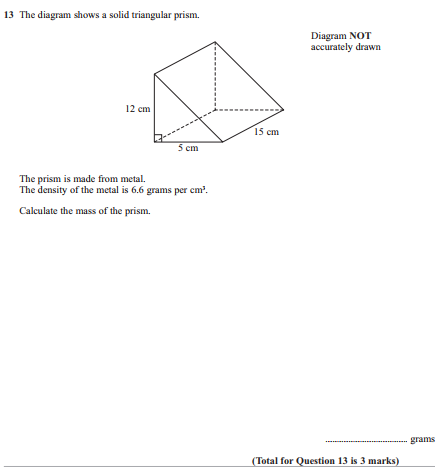 Pearson Edexcel - Wednesday 9 November 2011 - Paper 3 (Non-Calculator) Higher Tier2.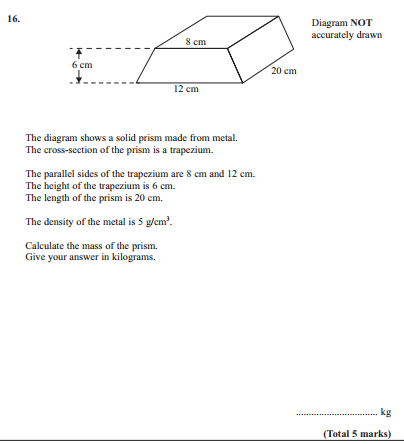 Pearson Edexcel - Monday 6 June 2011 - Paper 3 (Non-Calculator) Higher Tier3.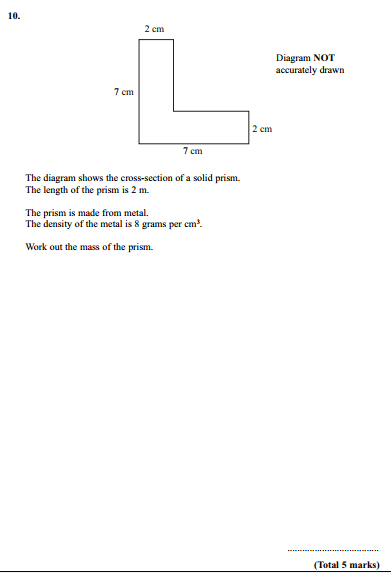 Pearson Edexcel - Friday 11 June 2010 - Paper 4 (Calculator) Higher Tier4.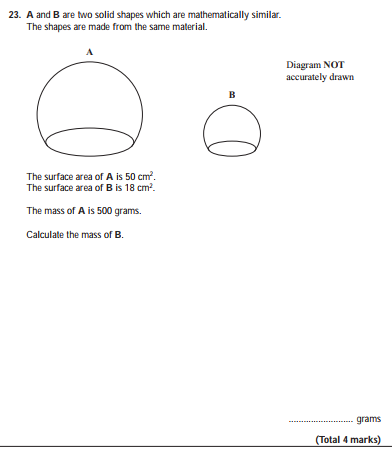 AQA GSCE – Tuesday 12 June 2018 – Paper 3 (Calculator) Higher Tier5.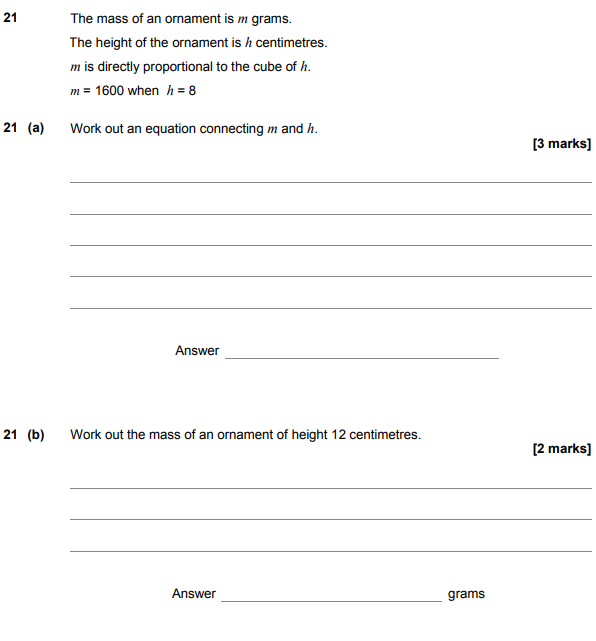 AQA GSCE – Tuesday 13 June 2017 – Paper 3 (Calculator) Higher Tier6.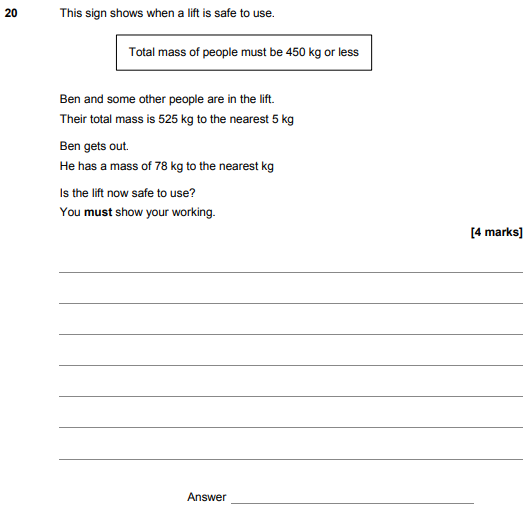 